                                             2020 г.                                             Содержание 1.  Введение______________________________________________   3 стр. 2. «Война и дети…»_______________________________________   6-10 стр.2.1. «Война и дети…Нет ничего страшнее…»_________________   6 стр.2.2.  « Юные герои Ставропольской земли»__________________    6 стр.2.3 « Партизанские дети»___________________________________   9 стр.2.4. «Искалеченное  войной детство »_________________________  10 стр2.5.  «Капризам и плачу во время войны не может быть                             места…»__________________________________________________   10 стр     3.Заключение__________________________________________     11 стр.    3.1.Выводы_____________________________________________     11 стр..    4. Список источников информации и иллюстрации_________     12 стр.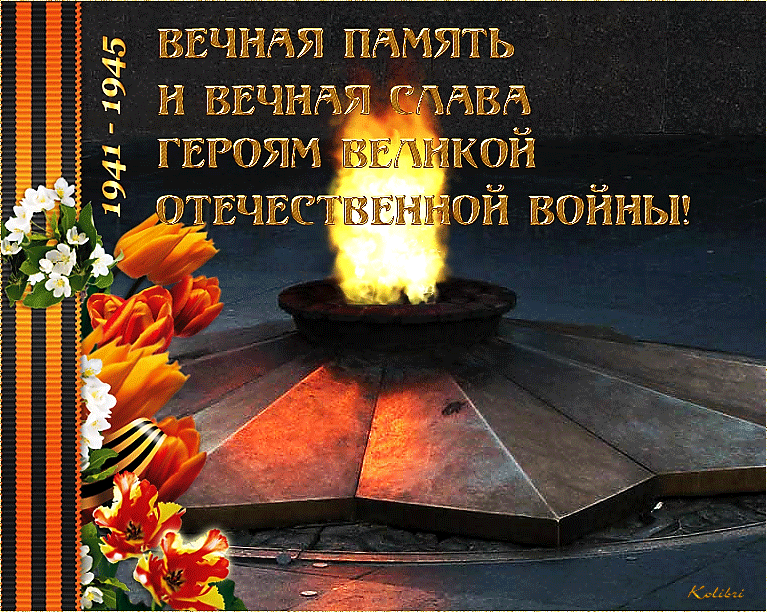 1. Введение:                                                                                         Мы ведь дети войны,
                                                                                        Счастья детства не знали,
                                                                                        Нам его не дано,
                                                                                        Счастье наше украли.
                                                                                        Нас не надо жалеть,
                                                                                        Мы из камня и стали,
                                                                                        Наша гордость жива,
                                                                                        И душа не устала.
                                                                                        Люди, дайте вздохнуть,
                                                                                        Не губите нам старость,
                                                                                        Нам от детства беды,
                                                                                        На две жизни досталось.В 2020 году, наша страна отпразднует 75-летие Великой Победы над фашисткой Германией. Уже почти не осталось живых свидетелей той смертельной схватки с жестоким и сильным врагом. Уходит поколение, которое не только воевало с фашизмом, но и выросло на осознании подвига отцов и дедов. Молодое поколение, вступающее в жизнь, должно знать о героизме простых людей, которые завоевали им право на жизнь и свободу.. Память о войне волнует не только ветеранов, но и подрастающее поколение. Война и Победа - не только история, это факт нравственного подвига советских людей, принявших на себя главную тяжесть в борьбе с фашизмом, достойно и мужественно исполнивших свой священный долг. Поэтому очень важно сохранить в памяти то, что мы знаем о войне, об участниках войны и тыла. 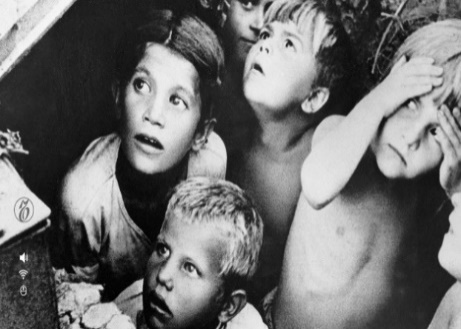 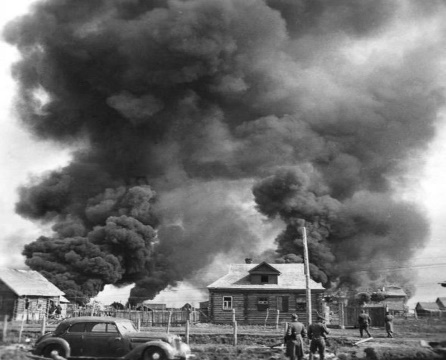 Великая Отечественная война – одно из самых ужасных испытаний, выпавших на долю русского народа. Ее тяжести и кровопролитие оставили огромный отпечаток в сознании людей и имели тяжелые последствия для жизни целого поколения. Но в годы Великой Отечественной войны испытывали страдания и горе не только взрослые, но и дети. Дети и война – два несовместимых понятия. Война ломает и калечит судьбы детей. Но дети жили и работали рядом с взрослыми, своим посильным трудом старались приблизить победу…Дети и война… Вдумайтесь в эти слова… 
Дети – это начало новой жизни, это надежда на счастье и радость, это мирное солнечное небо, это папа и мама, которые всегда рядом, это красивые игрушки, это школа с книгами и тетрадями, смехом, играми и праздниками.
А война – это смерть, разруха, уничтожение всего живого и неживого на Земле. Даже слова эти несовместимы, и никогда не должны стоять рядом друг с другом. 
Но когда в дом приходит Война и приносит с собой кровь и боль, голод и страх, жизнь полностью меняется, и дети наравне со взрослыми постигают все её ужасы, даже в более тяжелой, безысходной, отчаянной форме, и вынуждены переносить невзгоды, которые и взрослому преодолеть не всегда под силу. Поэтому дети в условиях войны раньше взрослеют, раньше осознают истинные ценности жизни, на первом месте среди которых стоит сама жизнь: своя и своих близких, здоровье, мир и покой в доме, безопасность своей Родины. Дети раньше начинают понимать насколько важно в тяжелой обстановке научиться терпению и выдержке. И, не смотря на свой юный возраст, помогают своим близким, сострадают чужой боли, сохраняют надежду и веру в лучшее. Верят в сокрушительную победу над злом. Из истории известно и то, что в условиях войны некоторые дети проявляли чудеса необыкновенного мужества и героизма, когда наравне с взрослыми с оружием в руках участвовали в защите своей Родины.
Каждый год 9 мая наша страна отмечает Великий Праздник Победы в Великой Отечественной Войне, последней большой и страшной второй мировой войне, в которой наше государство Россия, тогда еще в составе Советского Союза, одержало Великую Победу над фашистскими захватчиками. Это была страшная, долгая Война (1941-1945 гг.), которая охватила больше, чем полмира и унесла миллионы жизней людей из разных стран, в том числе из Советского Союза.(более 28 миллионов!). И в этом числе погибших было очень много детей.
С каждым годом всё дальше и дальше вглубь истории уходят события Великой Отечественной войны, а память вновь и вновь возвращает нас к грозным событиям 1941 года. Понять и оценить настоящее, можно только сравнив его с прошлым. Они уже седые, эти мальчишки и девчонки, выросшие и уцелевшие в военное лихолетье Великой Отечественной. И послевоенная пора была у них суровой, а подчас и жестокой. И пока эти люди живы, мы должны узнать от них самих об их судьбах и жизненной дороге.Это нужно нам, живым сейчас, благодаря их труду, самопожертвованию и огромному человеколюбию. Поэтому наша работа «Дети войны» актуальна. Актуальность темы: имена и подвиги юных героев не подлежат забвению, но при этом  весь мир должен понимать, что понятия «дети» и «война» - несовместимы.Цель работы: на примере  героических подвигов пионеров - героев  Ставрополья показать проявление патриотического долга детей  перед Родиной.Задачи:-познакомить  с юными героями  родного Ставрополья; -воспитание гордости  за своих сверстников в годы войны, любви к Родине, своему народу.  Гипотеза : война лишила детей не только детства, но и всех радостей, которые его сопровождают.Чтобы более четко увидеть разницу в понятиях «война» и «дети», мы сравнили их.Что же такое детство? В чем оно проявляется? Что для него характерно?Детство, детство, детство - это смех и радость.Это песни, это дружба и мечты.Детство, детство, детство – это краски радуг.Детство, детство, детство - это я и ты.Что же такое война?Война! Это воющий голос металла,Доносящийся с неба сквозь серую рвань облаков.Это липкая слякоть, привычная злая усталость,Надоедливый дождь, зарядивший на веки веков.Эти сравнения еще раз подтверждают наши предположения, что война и дети понятия несовместимые. В этом же убеждают нас слова А.Т Твардовского: «Дети и война – нет более ужасного сближения противоположных вещей на свете». Так ли это? Задаем себе вопрос и начинаем искать ответ.Дети и война! Страшное сочетание двух противоестественных, невозможных рядом слов.   Но они стоят рядом.               Эта война пришла в Советский Союз внезапно. Ранним утром 22 июня 1941 года, ровно в 4 часа утра, когда все еще спали, громада воинствующей захватнической Германии обрушила всю мощь своих вооруженных сил на мирные города и села Советского Союза.
Мысли о надвигающейся войне и до этого бродили в умах людей, но даже говорить об этом вслух запрещалось. Советский Союз и Германия были союзниками, и никто не думал, что Гитлер решится напасть на СССР, и так быстро. Но это случилось, война ворвалась и сломала течение мирной жизни людей. Не смотря на высокую стойкость Красной Армии, она стремительно шла вглубь страны. Много женщин и детей из опасных районов было эвакуировано в отдаленные регионы страны: Поволжье, Урал и Сибирь. 
А в начале войны фашисты стремительно продвигались на Восток и оставляли за собой кровавые следы в виде тысяч мертвых тел погибших от пуль и ран, от зверств и издевательств, разрушенные города и села, заводы и фабрики, лишая крова и пищи людей, оставшихся в живых, в том числе и детей. Тысячи мирных жителей, взрослых и детей, фашисты угоняли в концлагеря и гетто.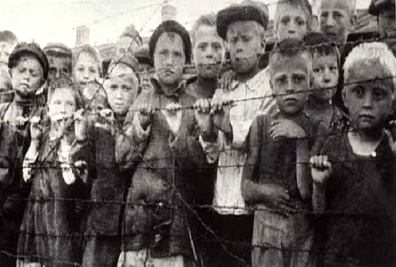 Основная часть работы:                        2. «Война и дети…Нет ничего страшнее…»… «Никто не может быть безумным, чтобы хотеть войны, вместо мира, ибо, когда мир, то дети хоронят отцов, а когда война, то отцы хоронят детей» …Война и дети…Нет ничего страшнее, чем эти два слова, поставленные рядом. Потому что дети родятся для жизни, а не для смерти. А война эту жизнь отнимает…В тот далекий летний день 22 июня 1941 года люди занимались обычными для себя делами. Школьники готовились к выпускному вечеру. Девчонки строили шалаши и играли в «дочки-матери», непоседливые мальчишки скакали верхом на деревянных лошадках, представляя себя красноармейцами. И никто не подозревал, что и приятные хлопоты, и задорные игры, и многие жизни перечеркнет одно страшное слово - война. Пришел час – они показали, каким огромным может стать маленькое детское сердце, когда разгорается в нем священная любовь к Родине и ненависть к ее врагам.Мальчишки. Девчонки. На их хрупкие плечи легла тяжесть невзгод, бедствий, горя военных лет. И не согнулись они под этой тяжестью, стали сильнее духом, мужественнее, выносливее. Маленькие герои большой войны… Они сражались рядом со старшими – отцами, братья…а ведь до войны это были самые обыкновенные мальчишки и девчонки, как мы.… Учились, помогали старшим, играли, бегали-прыгали, разбивали носы и коленки. Их имена знали только родные, одноклассники да друзья.11 апреля во всем мире отмечают Международный день освобождения узников фашистских концлагерей. Для тех, кому удалось выжить, этот день особенный – не просто праздничная дата – второй день рождения. 
2.2 «ЮНЫЕ  ГЕРОИ СТАВРОПОЛЬСКОЙ ЗЕМЛИ» 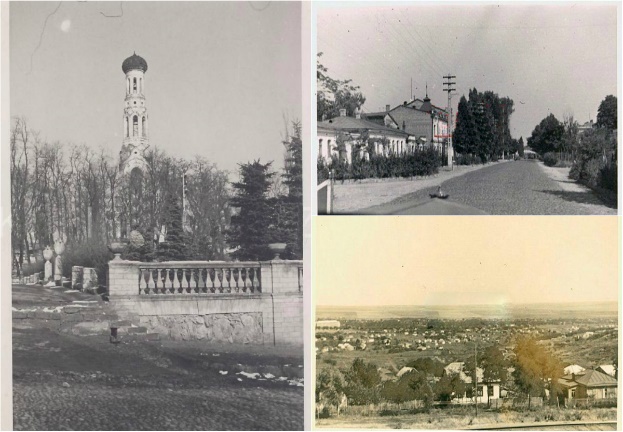 Подростки   пробирались на фронт, чтобы внести свою долю в разгром ненавистного врага. Те, кто оказался на оккупированных немцами территориях, вели свою борьбу. Они воевали в партизанских отрядах, разведывали расположение войск фашистов, вредили оккупантам, чем могли. И погибали, погибали   как взрослые, как настоящие солдаты.  В августе 1942 года для Ставропольчан   начались долгие 6 месяцев гитлеровской оккупации. В Желобовском яру,  среди малопроходимых кустарниковых зарослей, невидимом для постороннего взгляда,  в том числе и для немцев, мире проходила жизнь Володи Косинова  с друзьями: Яшей Годицким, Анатолием Трапезниковым, Колей Мартыновым, Сережей Слюсаренко. Именно там они разрабатывали планы своих действий:  срывали распоряжения немецкого командования и городской управы, портили оставленную без присмотра технику, резали связь, устраивали короткие замыкания в электропроводке, ведущей к немецким штабам и предприятиям. А Яша Годицкий, устроившись помощником кочегара в   штаб группы войск армии «А» генерал-фельдмаршала Эвальда фон Клейста, в самый лютый мороз бросил в печь мину, взрыв которой полностью лишил здание тепла.   Из города гитлеровцы уходили из города по старой Михайловской дороге, по так называемому Чапаевскому мосту через речку Ташлу. Пытаясь сорвать операцию немцев по подрыву моста , они приняли неравный бой и все погибли. 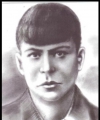 Геннадий Голенев, ученик школы №7, отдал жизнь, помогая                                 красноармейцам. Он вёл свою тихую, тайную войну: подросток выводил из строя вражескую технику, похищал секретные документы у немцев. Но главное было на чердаке дома: там мальчик прятал гранаты и винтовки. А радиоприёмник, также похищенный у фашистов, теперь работал на русских бойцов. Геннадий принимал сводки Совинформбюро, и распространял их среди населения. Школьника расстреляли, когда он осуществлял свой очередной, полный дерзости и отваги план: Геннадий хотел выкрасть из вражеской машины ручной пулемет для подпольщиков, но был схвачен гитлеровцами и расстрелян. В честь героя-пионера Геннадия Голенева названа улица в Ставрополе. Девять подростков-тимуровцев из Пятигорска - Лева Акимов, Витя Колотилин, Мурат Темирбеков, Вася Лисичкин, Юра Бондаревский, Витя Дурнев, Валентин Котельников, Эдик Попов, Юра Качерьян – ушли в подполье, чтобы помочь красноармейцам дать врагу отпор. Они собирали оружие, вредили немцам. Взрослую войну детей попыталась прекратить мать одного из юных партизан - Нина Евстафьевна. Чтобы хоть как-то обезопасить сына Юру и его единомышленников, женщина запретила им приближаться к немцам. И дала задание – собирать разведданные – о количестве и дислокации немецких частей и зенитных установок. Разведчики выяснили: немцы особо охраняли гостиницу «Машук». Сведения, собранные подростками, легли в основу спецоперации взрослых красноармейцев: наши ночные бомбардировщики в прах разнесли фашистский штаб. Удача и осознание того, что они помогли взрослым бойцам, так вдохновили ребят, что они забыли об аккуратности. С подростковым азартом они вновь вышли воевать. Но весь партизанский отряд сдала соседка мальчишек. Заметив, как дети крадут оружие у немцев, стукачка донесла на них. 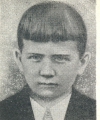 Фашисты обыскали детей. В кладовке Васи Лисичкина оккупанты нашли пистолет и патроны, а на чердаке дома Левы Акимова - винтовки и несколько гранат. Схватили школьников вместе с матерью одного из юных бойцов. Всех отвели в камеры, которые немцы устроили на бывшем складе. Над входом в немецкую тюрьму была надпись: «Входящий, оставь надежду, выходящий – не радуйся...». Расстрельным местом стали окрестности старого кирпичного завода 13-ЛЕТНИЙ ПАТРИОТФедю Шерстобитова из станицы Галюгаевской на войну привела случайность. В лесу, где собирал сухостой, школьник встретил двух разведчиков. Обрадовавшись красноармейцам, мальчик рассказал им всё что знал - о немецких постах, батареях и огневых точках, расположении штаба и количестве немцев в станице. Доложил разведчикам Федя и о том, как фашисты привезли странные металлические бочки, которые уже перетащили к Тереку и замаскировали камышом. Федя не знал, что таким образом немцы готовили переправу через реку. Вражеские планы разрушили мощные взрывы – наши бойцы превратили операцию оккупантов в груду искорёженного металла. Разозлённые гитлеровцы нашли отважного ребёнка. Федю Шерстобитова казнили принародно, на площади. Всего на год старше 13-летнего героя был Дима Юрченко. Вместе с партизанским отрядом подросток уходил от приближающегося врага в Аксаутское ущелье. Красноармейцев настигали немецкие стрелки дивизии «Эдельвейс». Дима помогал бойцам на высотке – подносил пулемётные ленты к «Максиму». Подростка ранили в обе ноги. Но Дима не сдался: он подполз к убитому пулемётчику, зарядил оружие и открыл по врагу огонь. Пока школьник отстреливался от немцев, наши успели уйти вверх. А немцы, которые уже вплотную приблизились к Диме, приняли его за погибшего. И Дима осуществил свой последний план: его рука уже лежала на запале противотанковой мины. Раздался взрыв. Школьник пожертвовал своей жизнью, уничтожив врагов. Дети шли на войну и в Курском районе Ставрополья. Двенадцатилетний Витя Зеленый, играя вместе со сверстниками Андрюшей Гончаровым и Гришей Карпенко у немецкого штаба, украл у фашистов пистолет. Немцы вычислили детей, нашли, скрутили мальчишек и стали допрашивать. Дети молчали. Тогда фашисты набросили им петли на шеи и закинули верёвки на дерево так, что подростки едва касались земли кончиками пальцев. Казнь немцы сделали публичной: смотреть, как мучаются школьники, немцы заставили местных хуторян. Над мальчиками издевались на глазах у толпы: Витю Зеленого раздели догола, привязали к сиденью школьного стула, и начали избивать веткой акации. Витя не выдержал и сказал: «Я знаю, где пистолет». Окровавленного героя заставили показать, где он с друзьями спрятал оружие. И школьник повёл немцев в болото. Но фашисты поняли, что задумал Витя, и снова начали издеваться над ребёнком: его бросали в болото, а потом вытаскивали за веревку. Мать Вити поняла, что фашисты не простят её сыну этой отважной задумки. Чтобы спасти товарищей мальчика, женщина  вышла из толпы и сказала – пистолет взял именно Витя. Немцы повесили юного героя. 2.3 « Партизанские дети»  - Ваня Усков.          В составе партизанского отряда «Сергей» Апанасенского района  был и  боец Кондратий Калистратович Усков со своим четырнадцатилетним сыном Ваней. И хотя отец прикрывал сына в первом бою с оккупантами, смерть витала рядом. Вскоре не  стало отца.          Все новые и новые сражения с гитлеровцами  закалили Ваню Ускова. Сколько бессонных ночей, изматывающих переходов и прочих трудностей легло на его плечи! Когда под ним убило коня ,он  пересел на пулеметную тачанку, где от управления лошадьми зависело очень многое.  Лихо  Ваня управлял тачанкой с пулеметчиками, не давая гитлеровцам поймать их в прицел. А пулеметчики из своего «максима» поливали гитлеровцев смертоносным свинцом.        18 декабря 1942 года у хутора Красная Заря Левокумского района произошел очередной бой, длившийся два часа. Партизаны решили отойти,  и когда уже пулеметная тачанка Вани Ускова коснулась вод Кумы,  шальная пуля сразила его наповал.        –  Суровые мужественные партизаны не скрывали слез. Над окрестностями прозвучал трехкратный залп  – это бойцы отряда отдавали последний салют юному герою...».   Лёня Богачёв. Советские войска покидали село Труновское, но   на старом кладбище на колокольне уцелевшей церкви остался пулеметный расчет  красноармейца Мироныча. Им нужно было задержать  гитлеровцев хоть на немного. Рядом был  местный мальчишка, лет двенадцати, Леня Богачев. Вскоре появились немецкие мотоциклисты, и солдаты Мироныча  накрыли их свинцовой медью, заставив гитлеровцев искать надежное укрытие. Тогда солдаты  спустились вниз и, отвязав лошадей, двинулись к спасительной, заросшей кустарниками балке.  Немцы заметили уходящих бойцов и попытались стремясь перерезать дорогу отступавшим. Но с колокольни вновь ударил пулемет. Это Леня   направил пулемёт на фашистов,  вложив в это все свои силы, и единственная очередь заставила гитлеровцев шарахнуться в сторону. Затем он  сбежал по крутым ступенькам колокольни и попытался незамеченным добраться до кукурузного поля. Здесь и догнала его немецкая пуля. Обшарив все вокруг, фашисты  наткнулись на распростертую фигуру мальчишки. Немецкий офицер со злостью сорвал с его гимнастерки маленькую звездочку.                   По статистическим данным, только в Ставропольском крае за годы войны погибли более десяти тысяч детей и подростков. Огромная и жуткая цифра.2.4 «Искалеченное войной детство» По известной статистике Великая Отечественная война унесла около 27 млн. жизней граждан Советского Союза. Из них около 10 млн. – солдаты, остальные – старики, женщины, дети. Но статистика молчит о том, сколько детей погибло в годы Великой Отечественной войны. Таких данных просто нет. Война искалечила тысячи детских судеб, отняла светлое и радостное детство. Дети войны, как могли, приближали Победу в меру своих, хоть и маленьких, хоть и слабых, сил. Они хлебнули горя полной чашей, может быть, слишком большой для маленького человека, ведь начало войны совпало для них с началом жизни… Сколько их было угнано на чужбину… Сколько убито нерождёнными…
Сотни тысяч мальчишек и девчонок в годы Великой Отечественной шли в военкоматы, прибавляли себе год-два и уходили защищать Родину, многие погибали за нее. Дети войны зачастую натерпелись от нее не меньше, чем бойцы на фронте. Искалеченное войной детство, страдания, голод, смерть рано сделали ребятишек взрослыми, воспитав в них недетскую силу духа, смелость, способность к самопожертвованию, к подвигу во имя Родины, во имя Победы. Дети воевали наравне со взрослыми и в действующей армии, и в партизанских отрядах. И это были не единичные случаи. Таких ребят, по данным советских источников, во время Великой Отечественной войны были десятки тысяч.2.5 «Капризам и плачу во время войны не может быть места…»Малыши без объяснений быстро осознали, что любым капризам и плачу во время войны не может быть места. Это не только не вызывает жалость, но и привлекает внимание палачей. Иногда плач раздражал взвинченные нервы оккупантов, иногда они расстреливали детей просто ради забавы.Например, испытывали на живых мишенях прицел стрельбы или бросали ради шутки голодным ребятишкам хлеб, а потом палили по собравшейся толпе из автомата. Дети бросались врассыпную, но убежать успевали не все. Это невероятно веселило озверевших фашистов.Если дети попадали в концентрационные лагеря, то поблажек на их малый возраст никто не делал. Трудиться наравне со взрослыми они не могли. Кормить их было не целесообразно, поскольку малыши не приносили пользы. Их можно было убивать просто так. Некоторых детей использовали в качестве доноров, чтобы пополнять запасы крови для раненых солдат. Иногда отбирали ребят для того, чтобы они выгребали пепел в крематории и расфасовывали его в специальные мешки для удобрения.Вёлся специальный отбор трудоспособных. Немцы особо не утруждали себя. Просто на стене была нанесена отметка и те, кто до неё дотягивался, могли послужить Германии, а кто нет, просто отправлялись в газовые камеры.Но страшно было не только оказаться в плену. Шансов выжить на свободе, оставшись без семьи и родных было не на много больше. Грозила медленная голодная смерть.Это хорошо понимали русские солдаты и принимали таких беспризорников к себе в часть. Такой ребёнок назывался общим сыном – сыном полка. Он мог служить барабанщиком или юнгой. Такие дети быстро взрослели, видели смерть и помогали старшим товарищам, иногда поражая своей находчивостью и смелостью даже самых опытных бойцов.3. Заключение.  Война и дети… Война лишила детей детства, обрушилась на них тяжким грузом. На их хрупкие плечи легла вся тяжесть военных невзгод и бедствий. Дети выносили порой то, что было не под силу взрослым. Но война не смогла сломить ребят, наоборот, они стали сильнее, выносливее, мужественнее. Война не знает возраста... Память о детях войны живет в наших сердцах. И, чтобы она жила вечно, каждый человек должен знать историю своей семьи, биографии своих родных и близких, своих земляков.Наше поколение о войне знает в основном из уроков истории, литературы, из художественных и документальных фильмов. Все меньше остается ветеранов Великой Отечественной войны и тружеников тыла. В воспоминаниях детей войны, испытавших на себе вместе со всем народом страшные трудности и лишения, открывается широчайшая панорама тех суровых лет, увиденная глазами девчонок и мальчишек, пропущенная через их сердца и оставившая в них незаживающие раны. Они всё помнят. Ведь детская память самая яркая. Мы не имеем право, забывать историю своей страны. Мы должны быть внимательными к ветеранам Великой Отечественной войны, к труженикам тыла, детям войны. 3.1 Выводы.Цель, поставленная нами вначале работы, достигнута. Выполняя исследовательскую работу, мы сделали следующие выводы:1. Война - это не только человеческие жертвы, потери в бою, это, прежде всего искалеченное детство. Во все времена, во всех войнах были убитые и пленные, но ни в одной войне так не страдали дети. 2. В годы войны каждый ребенок совершил свой подвиг - несмотря на голод, холод и страх, дети продолжали учиться, помогали раненым в госпиталях, отправляли посылки на фронт, работали на колхозных полях и фермах, тяжким трудом приближая победу. Их жизнь может служить примером для современного молодого поколения.Результаты работы:-изучили литературу, архивные документы. Работая над проектом, мы больше всего старались собрать материал об участниках Великой Отечественной войны. Но в ходе сбора информации мы узнали, что есть и такая категория ветеранов, как «дети войны». Нас заинтересовала данная тема, мы взяли ее для своей работы. О людях, которые живут рядом с нами, об их судьбах, о жизни в военные годы мы почти ничего не знали. Но в ходе работы над исследованием мы узнали много о военном времени, о людях, внесших свой бесценный вклад в Победу над фашизмом. Теперь с этой информацией мы должны познакомить как можно больше людей. В этом заключается практическое значение нашей работы.  4. Список источников информацииЛитература:1.Беликов, Г. Дети войны Ставрополья. Ставрополь, Изд.Параграф, 2013г.-148с.2.Беликов, Г.  Оккупация: Ставрополь. Август 1942  – январь 1943 / Г. Беликов. – Ставрополь: Фонд духовного просвещения, 1998. – 151 с. – (55-летию освобождения г. Ставрополя от немецко-фашистских войск посвящается). 3.Дети Отечества: [худож.-публ. сб.] / авт.-сост. В.Я. Мовзалевский. – Ставрополь: ЮРКИТ, 2001. – 96 с.4. Маленькие солдаты отечественной 1941-1945гг.: [док.-публ. сб.] / сост. В.Я. Мовзолевский. – Ставрополь: ЮРКИТ, 1995. – 192 с.Интернет- ресурсыhttp://stavropol.bezformata.ru/listnews/o
stav-cbs.ru 